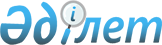 О внесении изменений и дополнений в решение № 12/4 Есильского районного маслихата от 24 декабря 2008 года "О районном бюджете на 2009 год"
					
			Утративший силу
			
			
		
					Решение Есильского районного маслихата Акмолинской области от 10 ноября 2009 года № 20/4. Зарегистрировано Управлением юстиции Есильского района Акмолинской области 20 ноября 2009 года № 1-11-109. Утратило силу - решением Есильского районного маслихата Акмолинской области от 19 апреля 2010 года № 25/3

       Сноска. Утратило силу - решением Есильского районного маслихата Акмолинской области от 19.04.2010 № 25/3      На основании пункта 4 статьи 106 Бюджетного Кодекса Республики Казахстан от 4 декабря 2008 года, статьи 6 Закона Республики Казахстан «О местном государственном управлении и самоуправлении в Республике Казахстан» от 23 января 2001 года, письма Акима Есильского района № 01-и/1039 от 15 октября 2009 года Есильский районный маслихат РЕШИЛ:



      1.Внести в решение Есильского районного маслихата «О районном бюджете на 2009 год» от 24 декабря 2008 года № 12/4 (зарегистрировано в Реестре государственной регистрации нормативных правовых актов № 1-11-94, опубликовано 16 января 2009 года в районной газете «Жаңа Есіл»), с последующими изменениями и дополнениями, внесенными решением Есильского районного маслихата от 27 февраля 2009 года № 14/2 « О внесении изменений и дополнения в решение № 12/4 Есильского районного маслихата от 24 декабря 2008 года «О районном бюджете на 2009 год» (зарегистрировано в Реестре государственной регистрации нормативных правовых актов № 1-11-99, опубликовано 3 апреля 2009 года в районной газете «Жаңа Есіл» № 25-26), решением Есильского районного маслихата от 8 апреля 2009 года № 15/4 «О внесении изменений и дополнения в решение № 12/4 Есильского районного маслихата от 24 декабря 2008 года «О районном бюджете на 2009 год» (зарегистрировано в Реестре государственной регистрации нормативных правовых актов № 1-11-102, опубликовано 1 мая 2009 года в районной газете «Жаңа Есіл» № 33-34), решением Есильского районного маслихата от 27 апреля 2009 года № 16/2 « О внесении изменений и дополнений в решение № 12/4 Есильского районного маслихата от 24 декабря 2008 года «О районном бюджете на 2009 год» (зарегистрировано в Реестре государственной регистрации нормативных правовых актов № 1-11-105, опубликовано 22 мая 2009 года в районной газете «Жаңа Есіл» № 39-40), решением Есильского районного маслихата от 22 июля 2009 года № 18/3 « О внесении изменений и дополнений в решение № 12/4 Есильского районного маслихата от 24 декабря 2008 года «О районном бюджете на 2009 год» (зарегистрировано в Реестре государственной регистрации нормативных правовых актов № 1-11-107, опубликовано 14 августа 2009 года в районной газете «Жаңа Есіл» № 63-64), следующие изменения и дополнения:



      в пункте 1:

      подпункте 1:

      цифру «2289516,3» заменить на цифру «2261600,4»,

      цифру «484445» заменить на цифру «479103»,

      цифру «8032» заменить на цифру «13374»,

      цифру «58593» заменить на цифру «43796»,

      цифру «1738446,3» заменить на цифру «1725327,1»;

      в подпункте 2:

      цифру «2283147,3» заменить на цифру «2255231,4»;



      в пункте 4:

      цифру «202158» заменить на цифру «209499,1»,

      цифру «178921» заменить на цифру «178499,9 »,

      цифру «8194» заменить на цифру «7946,1»,

      цифру «5541» заменить на цифру «5374,8»,

      цифру «6355» заменить на цифру «6348»,

      цифру «23237» заменить на цифру «30999,2»,

      цифру «1159» заменить на цифру «1018»,

      цифру «18078» заменить на цифру «17981,2»;

      дополнить абзацем следующего содержания:

      8000,0 тысяч тенге – на обеспечение стабильной работы теплоснабжающих организаций находящихся в коммунальной собственности района;



      в пункте 5:

      цифру «898475,3» заменить на цифру «878015,3»,

      цифру «794768» заменить на цифру «774560»,

      цифру «58026,6» заменить на цифру «37818,6»,

      цифру «103707,3» заменить на цифру «103455,3»,

      цифру «3752,0» заменить на цифру «3500,0»;



      в пункте 6:

      цифру «4894» заменить на цифру «514,8»,

      цифру «2030» заменить на цифру «100»,

      цифру «2864» заменить на цифру «414,8»;



      2.Приложения 1,2,4 указанного решения изложить в новой редакции согласно приложений 1,2,3 к настоящему решению.



      3.Настоящее решение вступает в силу со дня государственной регистрации в Управлении юстиции Есильского района Акмолинской области и вводится в действие с 1 января 2009 года.      Председатель сессии

      районного маслихата                        Б.Мухаметжанов      И.о. Секретаря

      районного маслихата                        С.Гетманов      СОГЛАСОВАНО      Аким Есильского района                     С.Ерин      Начальник отдела экономики

      и бюджетного планирования

      района                                     А.Ибрагимова

Приложение 1 к решению

Есильского районного маслихата

от 10 ноября 2009 года № 20/4

Приложение 2 к решению

Есильского районного маслихата

от 10 ноября 2009 года № 20/4Перечень бюджетных программ развития с разделением на бюджетные

программы, направленные на реализацию бюджетных инвестиционных

проектов (программ) и формирование или увеличение уставного

капитала юридических лиц.

Приложение 3 к решению

Есильского районного маслихата

от 10 ноября 2009 года № 20/4продолжение таблицыпродолжение таблицы
					© 2012. РГП на ПХВ «Институт законодательства и правовой информации Республики Казахстан» Министерства юстиции Республики Казахстан
				категориякатегориякатегориякатегорияУтверж.

бюджетИзме-

нение

(+,-)Уточ-

ненный

бюджетклассклассклассУтверж.

бюджетИзме-

нение

(+,-)Уточ-

ненный

бюджетподклассподклассУтверж.

бюджетИзме-

нение

(+,-)Уточ-

ненный

бюджет1234567I. ДОХОДЫ2289516-27915,92261600,41Налоговые поступления484445-53424791031Подоходный налог21926-500214262Индивидуальный подоходный налог21926-500214263Социальный налог301707-131022886051Социальный налог301707-131022886054Налоги на собственность14236549421473071Налоги на имущество10208701020873Земельный налог24253-688235654Налог на транспортные средства123175630179475Единый земельный налог3708037085Внутренние налоги на товары, работы и услуги16485183166682Акцизы2025108031053Поступления за использование природных и других ресурсов7496074964Сборы на ведение предпринимательской и профессиональной деятельности6964-94360215Налог на игорный бизнес46467Прочие налоги8Обязательные платежи,взимаемые за совершение юридически значимых действий и (или) выдачу документов уполномоченными на то государственными органами или должностными лицами1962313550971Государственная пошлина1962313550972Не налоговые поступления80325342133741Доходы от государственной собственности20889511031Поступления части чистого дохода государственных предприятий5Доходы от аренды имущества,  находящегося в государственной собственности20889511032Поступления от реализации товаров (работ, услуг) государственными учреждениями, финансируемыми из государственного бюджета527321Поступления от реализации товаров (работ, услуг) государственными учреждениями, финансируемыми из государственного бюджета527323Поступления денег от проведения государственных закупок,организуемых государственными учреждениями,финансируемыми из государственного бюджета1-101Поступления денег от проведения государственных закупок,организуемых государственными учреждениями, финансируемыми из государственного бюджета1-104Штрафы, пени, санкции, взыскания, налогаемые госучрежден. финансируемыми из госбюджета, а также содержащимися и финансируемыми их бюджета (сметы расходов)нацбанка РК75144300118141Штрафы, пеня, санкции, взыскания, налогаемые государственными учреждениями, финансируемыми из государственного бюджета, а также содержащимися и финансируемыми из бюджета (сметы расходов) Национального Банка Республики Казахстан, за исключением поступлений от организаций нефтяного сектора75144300118146Прочие не налоговые поступления3041214251Прочие не налоговые поступления3041214253Поступления от продажи основного капитала58593-14797437963Продажа земли и нематериальных активов58593-14797437961Продажа земли58593-14797437964Поступления официальных трансфертов1738446,3-13118,91725327,42Трансферты из вышестоящих органов государственного управления1738446,3-13118,91725327,4Трансферты из областного бюджета1738446,3-13118,91725327,4Функциональная группаФункциональная группаФункциональная группаФункциональная группаФункциональная группаСомаотклонениеотклонениеУточ-

ненный

бюджетФункциональная подгруппаФункциональная подгруппаФункциональная подгруппаФункциональная подгруппаСома(+)(-)Уточ-

ненный

бюджетАдминистратор бюджетных программАдминистратор бюджетных программАдминистратор бюджетных программСома(+)(-)Уточ-

ненный

бюджетПрограммаПрограммаСома(+)(-)Уточ-

ненный

бюджетНаименованиеСома(+)(-)Уточ-

ненный

бюджетII. Затраты2283147,326153,854069,72255231,401Государственные услуги общего характера161857251,635051586031Представитель-

ные, исполнительные и другие органы, выполняющие общие функции государственного управления1430522523157140146112Аппарат маслихата района (города областного значения)9042126239145001Обеспечение деятельности маслихата района (города областного значения)8997126239100002Создание информационных систем4545122Аппарат акима района (города областного значения)344480508,933939,1001Обеспечение деятельности акима района (города областного значения)344480508,933939,1123Аппарат акима района в городе, города районнного значения, поселка, аула (села), аульного (сельского) округа99561,7126262697061,8001Функционирование аппарата акима района в городе, города районного значения, поселка, аула(села), аульного (сельского) округа99561,7125,62625,597061,82Финансовая деятельность12769,90012769,9452Отдел финансов района (города областного значения)12769,90012769,9001Обеспечение деятельности Отдела  финансов105450010545003Проведение оценки имущества в целях налогообложения446,9446,9004Организация работы по выдаче разовых талонов и обеспечение полноты сбора сумм от реализации разовых талонов177817785Планирование и статистическая деятельность60350347,65687,4453Отдел экономики и бюджетного планирования района (города областного значения)60350347,65687,4001Обеспечение деятельности Отдела экономики и бюджетного планирования60350347,65687,402Оборона4905013247731Военные нужды87300873122Аппарат акима района (города областного значения)87300873005Мероприятия в рамках исполнения всеобщей воинской обязанности8738732Организация работы по чрезвычайным ситуациям403201323900122Аппарат акима района (города областного значения)4032013239006Предупреждение и ликвидация чрезвычайных ситуаций масштаба района (города областного значения)40320132390004Образование974090,60421,1973669,51Дошкольное воспитание и обучение264370026437123Аппарат акима района в городе, города районного значения, поселка, аула (села), аульного (сельского) округа264370026437004Поддержка организаций дошкольного воспитания и обучения26437264372Начальное, основное среднее и общее среднее образование7664740421,1766052,9464Отдел образования района (города областного значения)7664740421,1766052,9003Общеобразовательное обучение738312414,1737897,9006Дополнительное образование для детей2180721807010Внедрение новых технологий обучения в государственной системе образования за счет целевых трансфертов из республиканского бюджета6355763489Прочие услуги в области образования181179,600181179,6464Отдел образования  района (города областного значения)47505,10047505,1001Обеспечение деятельности отдела образования5229005229004Информатизация системы образования в государственных учреждениях образования района (города областного значения)44034403005Приобретение и доставка учебников, учебно-методических комплексов для государственных учреждений образования района (города областного значения)87268726011«Капитальный, текущий ремонт объектов образования в рамках реализации стратегии региональной занятости и переподготовки кадров»29147,1029147,1467Отдел строительства района (города областного значения)133674,500133674,5037Строительство и реконструкция объектов образования133674,500133674,506Социальная помощь и социальное обеспечение863896008279,878709,22Социальная помощь741756007925,266849,8451Отдел занятости и социальных программ района (города областного значения)741756007925,266849,8002Программа занятости333456001199,832745,2004Оказание социальной помощи на приобретение топлива  специалистам здравоохранения, образования, социального обеспечения, культуры и спорта в сельской местности в соответствии с законодательством Республики Казахстан5341986,44354,6005Государственная адресная социальная помощь4455013503105006Жилищная помощь50902576,82513,2007Социальная помощь отдельным категориям нуждающихся граждан по решениям местных представительных органов70391416898010Материальное обеспечение детей-инвалидов, воспитывающихся и обучающихся на дому45930,2428,8014Оказание социальной помощи нуждающимся гражданам на дому10385139,710245,3016Государственные пособия на детей до 18 лет6665014705195017Обеспечение нуждающихся инвалидов обязательными гигиеническими средствами и предоставление услуг специалистами жестового языка, индивидуальными помощниками в соответствии с индивидуальной программой реабилитации инвалида139631,31364,79Прочие услуги в области социальной помощи и социального обеспечения122140354,611859,4451Отдел занятости и социальных программ района (города областного значения)122140354,611859,4001Обеспечение деятельности отдела занятости и социальных программ119730339,311633,7011Оплата услуг по зачислению, выплате и доставке пособий и других социальных выплат24115,3225,7099Реализация мер социальной поддержки специалистов социальной сферы сельских населенных пунктов за счет целевого трансферта из республиканского бюджета00007Жилищно-коммунальное хозяйство908964,81994020556,89083481Жилищное хозяйство154255,779120208134838,7458Отдел жилищно-коммунального хозяйства, пассажирского транспорта и автомобильных дорог района (города областного значения)17000170005Снос аварийного и ветхого жилья170170467Отдел строительства района (города областного значения)154085,779120208134668,7003Строительство и (или) приобретение жилья государственного коммунального жилищного фонда101221,73412020881354,7004Развитие, обустройство и (или) приобретение инженерно-коммуникационной инфраструктуры52864450533142Коммунальное хозяйство733696,119049348,8752396,3123Аппарат акима района в городе, города районного значения, поселка, аула (села), аульного (сельского) округа5090005090014Организация водоснабжения населенных пунктов50905090458Отдел жилищно-коммунального хозяйства, пассажирского транспорта и автомобильных дорог района (города областного значения)133801,91904996,8152754,1012Функционирование системы водоснабжения и водоотведения1807896,817981,2026Организация эксплуатации тепловых сетей, находящихся в коммунальной собственности районов (городов областного значения)102251904929274030«Ремонт инженерно-коммуникационной инфраструктуры и благоустройство населенных пунктов в рамках реализации cтратегии региональной занятости и переподготовки кадров»105498,90105498,9467Отдел строительства района594804,20252594552,2006Развитие системы водоснабжения594804,2252594552,23Благоустройство населенных пунктов21013100021113123Аппарат акима района в городе, города районного значения, поселка, аула (села), аульного (сельского) округа21013100021113008Освещение улиц  населенных пунктов42244224009Обеспечение санитарии населенных пунктов57375737010Содержание мест захоронений и погребение безродных623623011Благоустройство и озеленение населенных пунктов104291001052908Культура, спорт, туризм и информационное пространство717485020,215911,560856,71Деятельность в области культуры216674869026536455Отдел культуры и развития языков района (города областного значения)216674869026536003Поддержка культурно - досуговой работы216674869265362Спорт198090110498760465Отдел физической культуры и спорта спорта района (города областного значения)4025004025006Проведение спортивных соревнований на районном (города областного значения) уровне18911891007Подготовка и участие членов сборных команд района (города областного значения) по различным видам спорта на областных спортивных соревнованиях21342134467Отдел строительства района (города областного значения)157840110494735008Развитие объектов спорта1578401104947353Информационное пространство1774504309,513435,5455Отдел культуры и развития языка района (города областного значения)1624504309,511935,5006Функционирование районных (городских) библиотек15380420011180007Развитие государственного языка и других языков народа Казахстана865109,5755,5456Отдел внутренней политики района (города областного значения)1500001500002Проведение государственной информационной политики через средства массовой информации15000015009Прочие услуги по организации культуры, спорта, туризма и информационного пространства12527151,255312125,2455Отдел культуры и развития языков района (города областного значения)4260151,204411,2001Обеспечение деятельности отдела культуры и развития языков4260151,204411,2456Отдел внутренней политики района (города областного значения)375705533204001Обеспечение деятельности отдела внутренней политики375705533204465Отдел физической культуры и спорта района (города областного значения)4510004510001Обеспечение деятельности отдела физической культуры и спорта451000451010Сельское, водное, лесное, рыбное хозяйство, особо охраняемые природные территории, охрана окружающей среды и животного мира, земельные отношения20435,60848,919586,71Сельское хозяйство1331608913227453Отдел экономики и бюджетного планирования района (города областного значения)5703005703099Реализация мер социальной поддержки специалистов социальной сферы сельских населенных пунктов за счет целевого трансферта из республиканского бюджета57035703462Отдел сельского хозяйства района (города областного значения)76130897524001Обеспечение деятельности отдела сельского хозяйства761308975246Земельные отношения7119,60759,96359,7463Отдел земельных отношений района (города областного значения)7119,60759,96359,7001Обеспечение деятельности отдела земельных отношений45710759,93811,1003Земельно - хозяйственное устройство населенных пунктов2548,62548,611Промышленность, архитектурная, градостро-

ительная и строительная деятельность9140,621034,29316,402Архитектурная, градостро-

ительная и строительная деятельность9140,621034,29316,4467Отдел строительства района (города областного значения)53522100,45561,6001Обеспечение деятельности отдела строительства535221005562468Отдел архитектуры и градостроительства района (города областного значения)3788,6033,83754,8001Обеспечение деятельности отдела архитектуры и градостроительства3788,633,83754,8003Разработка схем градостро-

ительного развития территории района, генеральных планов городов районного (областного) значения, поселков и иных сельских населенных пунктов0012Транспорт и коммуникации5090100051901Автомобильный транспорт509010005190123Аппарат акима района в городе, города районного значения, поселка, аула (села), аульного (сельского) округа509010005190013Обеспечение функционирования автомобильных дорог в городах районного значения, поселках, аулах (селах), аульных (сельских) округах5090100519013Прочие13637324380,49288,63Поддержка предпринимательской деятельности и защита конкуренции35673203518469Отдел предпринимательства района (города областного значения)35673203599001Обеспечение деятельности отдела предпринимательства3480323512003Поддержка предпринимательской деятельности87879Прочие1007004380,45689,6452Отдел финансов района (города областного значения)489404379,2514,8012Резерв местного исполнительного органа района (города областного значения) 489404379,2514,8458Отдел жилищно-коммунального хозяйства, пассажирского транспорта и автомобильных дорог района (города областного значения)517601,25174,8001Обеспечение деятельности отдела жилищно - коммунального хозяйства, пассажирского транспорта и автомобильных дорог51761,25174,815Трансферты26890,10026890,11Трансферты26890,10026890,1452Отдел финансов района (города областного значения)26890,10026890,1006Возврат неиспользованных (недоиспользованных) целевых трансфертов2674226742016Возврат использованных не по целевому назначению целевых трансфертов148,1148,156853005685313Прочие5685300568539Прочие568530056853452Отдел финансов района (города областного значения)568530056853014Формирование или увеличение уставного капитала юридических лиц5685356853Приобретение финансовых активовV. Дефицит (профицит) бюджета 63690,006369VI. Финансирование дефицита (использование профицита) бюджета504840,0504848Движение остатков бюджетных средств504840,005048401Остатки бюджетных средств504840,00504841Свободные остатки бюджетных средств504840,005048401Свободные остатки бюджетных средств504840,0050484Код бюджетной классификацииКод бюджетной классификацииКод бюджетной классификацииКод бюджетной классификацииКод бюджетной классификацииНаименованиеII. ЗатратыИнвестиционные проекты04Образование2Начальное, основное среднее и общее среднее образование464Отдел образования района (города областного значения)004Информатизация системы образования в государственных учреждениях образования района (города областного значения)467Отдел строительства района (города областного значения)037Строительство и реконструкция объектов образования011За счет трансфертов из республиканского бюджета015За счет средств местного бюджета07Жилищно-коммунальное хозяйство1Жилищное хозяйство467Отдел строительства района (города областного значения)003Строительство и (или) приобретение жилья государственного коммунального жилищного фонда011За счет трансфертов из республиканского бюджета015За счет средств местного бюджета004Развитие, обустройство и (или) приобретение инженерно-коммуникационной инфраструктуры011За счет трансфертов из республиканского бюджета2Коммунальное хозяйство458Отдел жилищно-коммунального хозяйства, пассажирского транспорта и автомобильных дорог района (города областного значения)012Функционирование системы водоснабжения и водоотведения467Отдел строительства района (города областного значения)006Развитие системы водоснабжения011За счет трансфертов из республиканского бюджета015За счет средств местного бюджетаИнвестиционные программы08Культура, спорт, туризм и информационное пространство2Спорт467Отдел строительства района (города областного значения)008Развитие объектов спорта015За счет средств местного бюджета13Прочие9Прочие452Отдел финансов района (города областного значения)014Формирование или увеличение уставного капитала юридических лицФункциональная группаФункциональная группаФункциональная группаФункциональная группаФункциональная группаСуммав том числе:в том числе:Функциональная подгруппаФункциональная подгруппаФункциональная подгруппаФункциональная подгруппаСуммаАппарат

акима

городас.

АксайАдминистратор бюджетных программАдминистратор бюджетных программАдминистратор бюджетных программСуммаАппарат

акима

городас.

АксайПрограммаПрограммаСуммаАппарат

акима

городас.

Аксай01Государственные услуги общего характера98567,711983,739661Представительные, исполнительные и другие органы, выполняющие общие функции государственного управления98567,711983,73966123Аппарат акима района в городе, города районного значения, поселка, аула (села), аульного (сельского) округа98567,711983,73966001Функционирование аппарата акима района в городе, города районного значения, поселка, аула(села), аульного (сельского) округа98567,711983,7396604Образование26437264371Дошкольное воспитание и обучение2643726437123Аппарат акима района в городе, города районного значения, поселка, аула (села), аульного (сельского) округа2643726437004Поддержка организаций дошкольного воспитания и обучения26437264372Начальное, основное среднее и общее среднее образование123Аппарат акима района в городе, города районного значения, поселка, аула (села), аульного (сельского) округа005Организация бесплатного подвоза учащихся до школы и обратно в аульной (сельской) местности07Жилищно-коммунальное хозяйство26103261032Коммунальное хозяйство50905090123Аппарат акима района в городе, города районного значения, поселка, аула (села), аульного (сельского) округа50905090014Организация водоснабжения населенных пунктов509050903Благоустройство населенных пунктов2101321013123Аппарат акима района в городе, города районного значения, поселка, аула (села), аульного (сельского) округа2101321013008Освещение улиц в населенных пунктах42244224009Обеспечение санитарии населенных пунктов57375737010Содержание мест захоронений и погребение безродных623623011Благоустройство и озеленение населенных пунктов105291042912Транспорт и коммуникации519046741Автомобильный транспорт51904674123Аппарат акима района в городе, города районного значения, поселка, аула (села), аульного (сельского) округа51904674013Обеспечение функционирования автомобильных дорог в городах районного значения, поселках, аулах (селах), аульных (сельских) округах51904674с.

Бу-

зу-

лукБир-

таль-

ский

с/оДву-

ре-

чен-

ский

с/ос.

Ей-

скийс.

Жаныс-

пайЗа-

ре-

чен-

ский

с/оЗна-

мен-

ский

с/ос.

Ин-

тер-

на-

цио-

наль-

ныйс.-

Кара-

коль-

скийс.

Кур-

скийКра-

си-

вин-

ский

с/о10111213141516171819204310,13908,44905347933814238441239023316386352934310,13908,44905347933814238441239023316386352934310,13908,44905347933814238441239023316386352934310,13908,44905347933814238441239023316386352932000000000001011121314151617181920Крас-

но-

гор-

ский

с/ос.

Ко-

выль-

ныйс.

Мос-

ков-

скийс.

Ор-

лов-

кас.

Раз-

доль-

ноес.

Реч-

ноес.

Сво-

бод-

ноес.

Сур-

ганс.

Юби-

лей-

ныйс.

Яро-

слав-

ка212223242526272829305577,6291231523428,4347737634117,53761412133015577,6291231523428,4347737634117,53761412133015577,6291231523428,4347737634117,53761412133015577,6291231523428,4347737634117,537614121330121222324252627282930100300216300216300216